Na temelju članka 19. stavak 2.  Pravilnika o financiranju udruga iz proračuna Općine Vladislavci («Službeni glasnik Općine Vladislavci» broj 2/16) Povjerenstvo za provjeru ispunjavanja propisanih uvjeta natječaja i ocjenjivanje prijava, donosi PRIJEDLOG ODLUKE o odobravanju financijskih sredstava za  projekte i institucionalnu podršku udrugama za 2018. godinu iz proračuna Općine VladislavciČlanak 1. Temeljem izvršenog ocjenjivanja, udruge su ostvarile slijedeći broj bodova: Članak 2. Sredstva za financiranje udruga planirana su Proračunom za 2018. godinu u  kategorijama:Javne potpore u športu (Program 1023 Šport i rekreacija, Aktivnost A100282 redovan rad) u iznosu od 80.000,00 kuna, Javne potpore u kulturi (Program 1022 Kultura i znanost, Aktivnost A100281 rashodi za rekreaciju, kulturu i religiju koji nisu drugdje svrstani) u iznosu od 31.000,00 kuna,Javne potpore udrugama za razvoj civilnog društva (Program 1024 Udruge građana, Aktivnost A100092 Redovan rad udruga) u iznosu od 33.552,16 kuna.Članak 3.Utvrđuje se poredak na listi, po kategorijama kako slijedi: Javne potpore u športuJavne potpore u kulturiJavne potpore udrugama za razvoj civilnog društvaČlanak 4. Sukladno programskom području, ostvarenom broju bodova i poretku na listi, predlaže se slijedeći raspored sredstava: Javne potpore u športuJavne potpore u kulturi3.Javne potpore udrugama za razvoj civilnog društvaČlanak 5.Odbija se prijava udruge Uniwerzum,  udruga za društveno gospodarski i socijalni razvoj, O.I.B. 51984743766, jer udruga nije dostavila potvrdu  nadležne porezne uprave o nepostojanju duga prema državnom proračunu u izvorniku ili preslici, ne stariju od 30 dana od dana objave natječaja,  te udruga ne ispunjava uvjete propisane člankom  12.   Pravilnika o financiranju udruga iz proračuna Općine Vladislavci («Službeni glasnik Općine Vladislavci» broj 2/16)Članak 6. Na  ovaj prijedlog odluke udruge imaju pravo prigovora.Prigovor se može podnijeti samo zbog povrede postupka odobravanja financijskih sredstava utvrđenog Pravilnikom o financiranju udruga iz proračuna Općine Vladislavci («Službeni glasnik Općine Vladislavci» broj 2/16). Prigovor se ne može podnijeti na odluku o neodobravanju sredstava ili visinu dodijeljenih sredstava.Prigovor se podnosi u pisanom obliku, u roku od 8 dana od dana objave prijedloga odluke o odobravanju sredstava na web stranici Općine Vladislavci, a odluku o prigovoru, uzimajući u obzir sve činjenice donosi Općinski načelnik.Članak 7.	Predlaže se općinskom načelniku donošenje konačne Odluke o dodjeli financijskih sredstava protekom roka za podnošenje prigovora.Članak 8. Ovaj prijedlog Odluke objavljuje se na web stranici Općine Vladislavci. KLASA: 007-01/18-01/04UR.BROJ: 2158/07-02-18-03Vladislavci, 28. veljače 2018.Predsjednica PovjerenstvaRužica Šinik, mag.oec., v.r.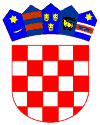 REPUBLIKA HRVATSKAOSJEČKO-BARANJSKA ŽUPANIJAOPĆINA VLADISLAVCIPovjerenstvo za provjeru ispunjavanja propisanih uvjeta natječaja i ocjenjivanje prijavaR.BR.NAZIV UDRUGE, ADRESA, OIBOSTVARENI BROJ BODOVAUdruga mladih Hrastin, sa sjedištem u Hrastinu, Šandora Petefija 64, O.I.B.8189202646943Kulturno umjetničko društvo „Dukat“, sa sjedištem u Vladislavcima, Erne Kiša 3, O.I.B.12817544865, 45Lovačko društvo „Kobac“ sa sjedištem u Vladislavcima, Športska 3, O.I.B.58090076469, 46Udruga umirovljenika Općine Vladislavci, sa sjedištem u Vladislavcima, Erne Kiša 3, O.I.B. 6445972106244Športsko-ribolovno društvo Čepin, sa sjedištem u Čepinu, Kralja Zvonimira 96, O.I.B. 64540943840, 40Udruga Hrvata iz Bosne i Hercegovine „Bosanski prsten“ sa sjedištem u Dopsinu, J.J. Strossmayera 70, O.I.B.62866246217, 44Matica umirovljenika Grada Osijeka, Podružnica Hrastin, sa sjedištem u Osijeku, Reisnerova 48, O.I.B. 6749631750539Nogometni klub „Goleo“ sa sjedištem u Dopsinu, J.J. Strossmayera 118a, O.I.B. 93680473429,43Nogometni klub LIV  1949 Vladislavci, sa sjedištem u Vladislavcima, Športska 3, O.I.B. 4655793812046Nogometna škola LIV 1949 Vladislavci, sa sjedištem u Vladislavcima, Športska 3, O.I.B. 7092730508541Mađarsko kulturno društvo „Dozsa Gyorgy“ sa sjedištem u Hrastinu, Šandora Petefija 90, O.I.B. 6675432489243Centar tehničke kulture Vladislavci, sa sjedištem u Vladislavcima, Erne Kiša 3, O.I.B. 89431540353.34R.BR.NAZIV UDRUGE, ADRESA, OIBOSTVARENI BROJ BODOVANogometni klub LIV  1949 Vladislavci, sa sjedištem u Vladislavcima, Športska 3, O.I.B. 4655793812046Nogometni klub „Goleo“ sa sjedištem u Dopsinu, J.J. Strossmayera 118a, O.I.B. 93680473429,43Nogometna škola LIV 1949 Vladislavci, sa sjedištem u Vladislavcima, Športska 3, O.I.B. 7092730508541R.BR.NAZIV UDRUGE, ADRESA, OIBOSTVARENI BROJ BODOVAKulturno umjetničko društvo „Dukat“, sa sjedištem u Vladislavcima, Erne Kiša 3, O.I.B.12817544865, 45Udruga Hrvata iz Bosne i Hercegovine „Bosanski prsten“ sa sjedištem u Dopsinu, J.J. Strossmayera 70, O.I.B.62866246217, 44Mađarsko kulturno društvo „Dozsa Gyorgy“ sa sjedištem u Hrastinu, Šandora Petefija 90, O.I.B. 6675432489243R.BR.NAZIV UDRUGE, ADRESA, OIBOSTVARENI BROJ BODOVALovačko društvo „Kobac“ sa sjedištem u Vladislavcima, Športska 3, O.I.B.58090076469,46Udruga umirovljenika Općine Vladislavci, sa sjedištem u Vladislavcima, Erne Kiša 3, O.I.B. 6445972106244Udruga mladih Hrastin, sa sjedištem u Hrastinu, Šandora Petefija 64, O.I.B.8189202646943Športsko-ribolovno društvo Čepin, sa sjedištem u Čepinu, Kralja Zvonimira 96, O.I.B. 64540943840,40Matica umirovljenika Grada Osijeka, Podružnica Hrastin, sa sjedištem u Osijeku, Reisnerova 48, O.I.B. 6749631750539Centar tehničke kulture Vladislavci, sa sjedištem u Vladislavcima, Erne Kiša 3, O.I.B. 89431540353.34R.BR.NAZIV UDRUGE, ADRESA, OIBPREDLOŽENI IZNOS U KUNAMANogometni klub LIV  1949 Vladislavci, sa sjedištem u Vladislavcima, Športska 3, O.I.B. 4655793812037.000,00Nogometni klub „Goleo“ sa sjedištem u Dopsinu, J.J. Strossmayera 118a, O.I.B. 93680473429,28.000,00Nogometna škola LIV 1949 Vladislavci, sa sjedištem u Vladislavcima, Športska 3, O.I.B. 7092730508515.000,00R.BR.NAZIV UDRUGE, ADRESA, OIBPREDLOŽENI IZNOS U KUNAMAKulturno umjetničko društvo „Dukat“, sa sjedištem u Vladislavcima, Erne Kiša 3, O.I.B.12817544865, 15.000,00Udruga Hrvata iz Bosne i Hercegovine „Bosanski prsten“ sa sjedištem u Dopsinu, J.J. Strossmayera 70, O.I.B.62866246217, 10.000,00Mađarsko kulturno društvo „Dozsa Gyorgy“ sa sjedištem u Hrastinu, Šandora Petefija 90, O.I.B. 667543248926.000,00R.BR.NAZIV UDRUGE, ADRESA, OIBPREDLOŽENI IZNOS U KUNAMALovačko društvo „Kobac“ sa sjedištem u Vladislavcima, Športska 3, O.I.B.58090076469,10.000,00Udruga umirovljenika Općine Vladislavci, sa sjedištem u Vladislavcima, Erne Kiša 3, O.I.B. 644597210629.000,00Udruga mladih Hrastin, sa sjedištem u Hrastinu, Šandora Petefija 64, O.I.B.818920264695.000,00Športsko-ribolovno društvo Čepin, sa sjedištem u Čepinu, Kralja Zvonimira 96, O.I.B. 64540943840,4.500,00Matica umirovljenika Grada Osijeka, Podružnica Hrastin, sa sjedištem u Osijeku, Reisnerova 48, O.I.B. 674963175053.000,00Centar tehničke kulture Vladislavci, sa sjedištem u Vladislavcima, Erne Kiša 3, O.I.B. 89431540353.2.000,00